Istituto Comprensivo VIA BELFORTE DEL CHIENTI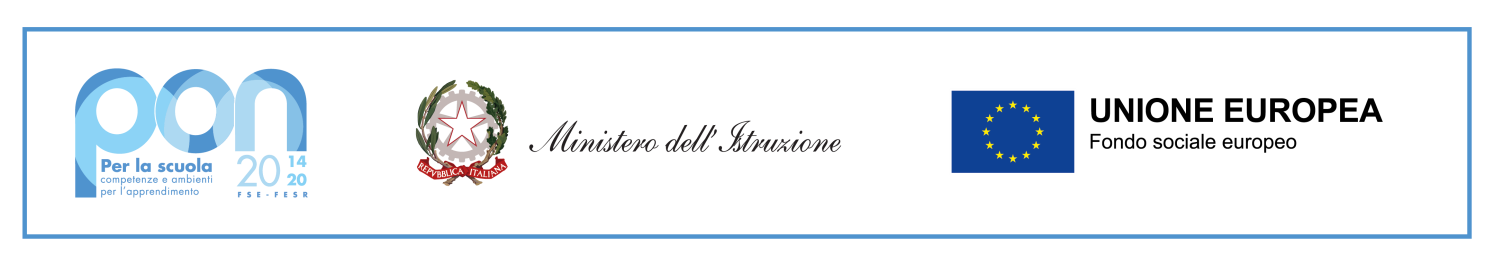 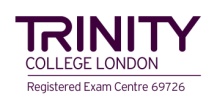 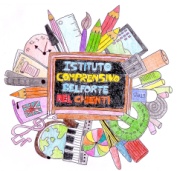 SEDE CENTRALE: Via Belforte del Chienti, 24 – 00156 Roma - ☎ 06 41217716 fax 06 41217716Codice fiscale: 97712620588 – Cod. meccanografico: RMIC8EQ00Ghttps://www.icbelfortedelchienti.edu.it ✉ RMIC8EQ00G@istruzione.it pec: RMIC8EQ00G@pec.istruzione.itRelazione finale del tutor Docente Tutor:Docente in anno di formazione e prova:Ordine di scuola:PremessaLa presente relazione, prevista dal Decreto Ministeriale 27 ottobre 2015 n. 850, ha lo scopo di registrare e documentare le attività di Istituto svolte dal docente in formazione e prova con l’assistenza del docente tutor, al fine di consentire al Comitato di Valutazione di disporre di tutti gli elementi necessari ad esprimere il parere per il superamento del periodo di prova.Da un punto di vista amministrativo, tale docente fornisce parere tecnico al Comitato di valutazione, che dovrà valutare sulla scorta di tutti quegli elementi che potranno contribuire alla valutazione dell’insegnante durante il periodo di prova.Il docente tutor, così come previsto dal suo ruolo, ha monitorato l’attività del/la docente in formazione e prova nei diversi momenti della vita scolastica, come emergente dai verbali connessi alle singole attività di tutoraggio tra pari,eproducele seguenti valutazioni in relazione alla didattica, all’organizzazione e alla professionalità.Legenda1= competenza da raggiungere2= competenza parzialmente raggiunta3= competenza sufficientemente raggiunta4= competenza soddisfacentemente raggiunta5= competenza pienamente raggiuntaAREA DELLE COMPETENZE RELATIVE ALL’INSEGNAMENTOorganizzazione delle situazioni di apprendimento:Osservazione e valutazione degli allievi secondo un approccio formativoCoinvolgimento degli studenti nel loro apprendimento e nel loro lavoro Partecipazione alla gestione della scuola e alla relazione con le famiglieAREA DELLE COMPETENZE RELATIVE ALLA PROPRIA FORMAZIONE (Professionalità̀)Utilizzo delle nuove tecnologie per le attività progettuali, organizzative e formative Cura della propria formazione continua Osservazioni finali:(si intende la formulazione del parere ed eventuali suggerimenti e/o consigli pratici che il docente tutor vuole fornire al docente in anno di prova)Luogo e data,__________________						Firma del tutor123451Individua le competenze che gli alunni devono conseguire  2Rende operativi gli obiettivi di apprendimento individuati3Elabora il Piano Educativo Individualizzato (Sostegno)4Elabora percorsi personalizzati ed inclusivi per BES5Modula l’intervento didattico in base alle esigenze6Utilizza le tecnologie 7Utilizza metodologie coinvolgenti (problemsolving, cooperative learning, tutoring...)8Crea situazioni comunicative positive con la classe123451Rende consapevoli gli allievi dei loro progressi2Utilizza tecniche e strumenti per la valutazione formativa3Fornisce indicazioni per consolidare gli apprendimenti4Tiene conto dell’evoluzione positiva di ogni alunno in base ai livelli di partenza123451Tiene conto delle conoscenze pregresse 2Favorisce curiosità, partecipazione ed impegno3Favorisce l’acquisizione di autonomia e metodo di studio personale4Costruisce regole chiare e condivise con la classe123451Collabora positivamente con le diverse componenti della scuola2Cura i rapporti con le équipe multidisciplinari ed i servizi specialistici (Sostegno)3Organizza e fa evolvere, all’interno della scuola, la partecipazione degli studenti4Si impegna negli interventi di miglioramento dell’organizzazione scolastica5Comunica ai genitori obiettivi didattici, strategie di intervento, criteri di valutazione e risultati conseguiti6Assicura un rapporto personalizzato e accogliente verso singoli genitori (Sostegno)112233451Utilizza efficacemente le tecnologie per ricercare informazioni2Usa le Utilizza le tecnologie per favorire la formazione continua3Esplora le potenzialità didattiche dei diversi dispositivi tecnologici123451Aggiorna il proprio bilancio di competenze ed elabora un proprio progetto di sviluppo professionale2Partecipa a programmi di formazione